Name: ______________________________________________________  Date: _____________ Period: ______VENN DIAGRAM (2 Circle)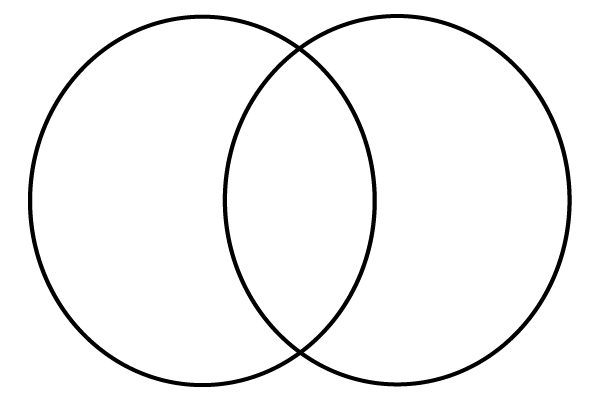 